Over the holidays get you parent or guardian to place their initials in the boxes below on the day you complete a task (without complaint). Some tasks need to be repeated 7 times and others only once. Return this completed checklist back to Akela to get your badge. 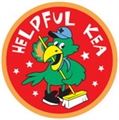 Name: ...........................Task1234567Make your own bed and keep your room tidy for a whole weekLearn how to set the table and demonstrate to an adultHelp put the rubbish out over two weeksHelp fold the washing and put clothes awayPrepare vegetables for a family mealMake your own lunch for school or an outingMum’s Choice